Some special FunctionsDate Modified:  	Sunday, 03 September 2023 19:53:54Today is: 	 	Thursday, 07 September 2023 15:57:40Number Formatting:		Currency:	Number:	QuantityITDescription*Unit PriceTotal PriceFAS350.00CDsCD/RWFORMCHECKBOX$1.25$62.50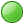 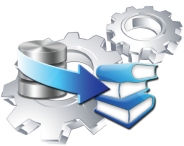 50.00EnvelopesBusiness with WindowFORMCHECKBOX$0.25$12.50100.00BooksSome BooksFORMCHECKBOX$10.00$1,000.00Subtotal$1,075.00Taxable Subtotal$1,012.50$1,012.50Sales Tax$0.00(Sales Tax Rate:   … 0%)  (Sales Tax Rate:   … 0%)  (Sales Tax Rate:   … 0%)  Total$1,075.00One Thousand Seventy Five Dollars and No CentsOne Thousand Seventy Five Dollars and No CentsOne Thousand Seventy Five Dollars and No CentsOne Thousand Seventy Five Dollars and No CentsOne Thousand Seventy Five Dollars and No CentsEnter this order in accordance with the prices, terms, delivery method and specification listed above.Please notify us immediately if you are unable to ship as specified.Send all correspondence to Juiced Technologies, Inc. at the address below.Enter this order in accordance with the prices, terms, delivery method and specification listed above.Please notify us immediately if you are unable to ship as specified.Send all correspondence to Juiced Technologies, Inc. at the address below.	9/7/2023	9/7/2023	9/7/2023Authorized By                                          DateAuthorized By                                          DateAuthorized By                                          Date